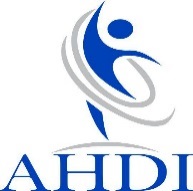 Stay in School Initiative (SSI) Grant Application FormImportant Information:All the sections of this grant application form should be completedStay in School Initiative (SISI) grant will only fund eligible costs covering school fees, school uniforms, writing materials, textbooks and other educational materials that will enable students (especially the girl child) access quality education for a minimum period of one academic year.Grants will be awarded to successful applicants (i.e. schools) that would be able to provide students’ information to the donor for the purpose of the Stay in School Initiative (SISI). Information that may be required from the school include but not limited to history of results and educational assessments of the beneficiaries (students) for the most recent academic year, background of the child, parents’ contact details and referees.This request for application for grant is not in itself a contractual commitment for an award. All processes of this award with no exclusion shall be determined at the sole discretion of the donor and guided according to the terms and conditions as so determined in its entirety by the donor.Section I – Student(s) InformationHow many children are you applying for? (State number in the box) 			Background of the child or children (not more than 500 words) - specific details and further information of each child may be required at later date and prior to award of grant: Statement of Need/Justification (Provide detailed justifications why the child or children should be awarded the grant). Not more than 600 words. Evidences supporting the justifications may be requested from the school at later date and prior to awardSection II – School’s InformationPlease Provide Name and Full Address of SchoolVerification of Claims Made in This Application (Statement to be provided by the Principal/Head Master/Head Mistress) Please Provide Full Details of Primary Contact of the School (Name, email, phone number, etc)Please visit www.ahdinigeria.org/grants  to submit (upload) your application.You may also send your application directly by email to grants@ahdinigeria.org Send all questions, clarifications and enquiries about this grant to grantenquiry@ahdinigeria.org Deadline for submission is 15th November, 2018 Please attach the following official documents – school prospectus